Н А К А З23.11.2018    					№ 207Про проведення районного конкурсупрофесійної майстерності серед кухарів закладів дошкільної освіти«Кращий кухар дитячого садка»На виконання плану роботи Управління освіти адміністрації Основ’янського району Харківської міської ради на 2018 рік, з метою удосконалення організації харчування вихованців у закладах дошкільної освіти, підвищення рівня майстерності приготування їжі, культури обслуговування, обміну досвідом роботи працівників харчоблоків,НАКАЗУЮ:1. Затвердити:1.1. Склад оргкомітету конкурсу професійної майстерності серед кухарів закладів дошкільної освіти Основ’янського району «Кращий кухар дитячого садка» (далі Конкурс) (додаток 1);1.2. Склад журі Конкурсу (додаток 2);1.3. Положення про проведення районного конкурсу професійної майстерності серед кухарів закладів дошкільної освіти «Кращий кухар дитячого садка» (далі Положення) (додаток 3).1.4. Форму заявки на участь у Конкурсі (додаток 4).2. Оргкомітету Конкурсу:2.1. Провести жеребкування серед керівників закладів дошкільної освіти району з метою визначення основних продуктів харчування, з яких готуватимуть страви для конкурсу.Листопад 2018 року.2.2. Здійснити перевірку якості оформлення карток-розкладів дитячих страв.До 10.12.2018.2.3. Здійснити аналіз інформаційних матеріалів для батьків щодо організації харчування вихованців, розміщених на офіційних сайтах закладів дошкільної освіти.До 10.12.2018.2.4. Узагальнити результати перевірки карток-розкладів та сторінок на сайтах.До 14.12.2018.2.5. Створити умови, необхідні для організації Конкурсу на базі Харківської загальноосвітньої школи І-ІІІ ступенів № 53 Харківської міської ради Харківської області.До 10.12.2018.2.6. Провести Конкурс відповідно до Положення. З 10.12.2018 по 14.12.2018.2.7. Здійснити нагородження переможців номінацій, Конкурсу.14.12.2018.3. Журі Конкурсу:- здійснити дегустацію усіх приготованих страв;- визначити кращу страву дитячого харчування з різних видів продуктів харчування та продовольчої сировини за смаковими якостями, зовнішнім виглядом;- визначити кращий спецодяг кухарів;- обрати кращу презентацію страв.14.12.20184. Керівникам закладів дошкільної освіти:4.1. Довести до відома працівників харчоблоків підпорядкованих закладів дошкільної освіти Положення про Конкурс.До 01.12.2018. 4.2. Забезпечити участь у Конкурсі кухарів усіх закладів дошкільної освіти.З 10.12.2018 по 14.12.2018.5. Завідувачу Остапчук С.П. розмістити цей наказ на офіційному сайті Управління освіти адміністрації Основ’янського району Харківської міської ради23.11.2018.6. Контроль за виконанням цього наказу покласти на заступника начальника Управління освіти Прохоренко О.В.Начальник Управління освіти                                              О.С. НижникЗ наказом ознайомлені:Прохоренко О.В. 					Мануйлова Т.М.Білаш Я.В. 						Чобіток Л.В.Іголкіна Т.І. 					Шмельова Н.О.Кулакова Л.В.КулаковаДодаток 1до наказу Управління освітивід 23.11.2018 № 207СКЛАДоргкомітету конкурсу професійної майстерності серед кухарів закладів дошкільної освіти Основ’янського району «Кращий кухар дитячого садка»Начальник Управління освіти                                              О.С. НижникДодаток 2до наказу Управління освітивід 23.11.2018 № 207СКЛАДжурі конкурсу професійної майстерності серед кухарів закладів дошкільної освіти Основ’янського району «Кращий кухар дитячого садка»Начальник Управління освіти                                              О.С. НижникДодаток 3до наказу Управління освітивід 23.11.2018 № 207ПОЛОЖЕННЯ про проведення районного конкурсу професійної майстерності серед кухарів закладів дошкільної освіти «Кращий кухар дитячого садка»Мета Конкурсу:удосконалення організації харчування вихованців у закладах дошкільної освіти; підвищення якості їжі та культури обслуговування дітей, забезпечення раціонального, безпечного харчування дітей, розширення асортименту страв для дошкільнят; демонстрація кращих раціонів дитячого харчування, відзначення кращих кухарів, які працюють на харчоблоках закладів дошкільної освіти; обмін професійним досвідом працівників харчоблоків. Учасники КонкурсуУ Конкурсі беруть участь кухарі, які працюють на харчоблоках закладів дошкільної освіти (по одному від кожного закладу). У разі відсутності кухаря з поважних причин на момент проведення Конкурсу, замінити його може керівник відповідного закладу.Переможці Конкурсу визначаються найбільшою кількістю балів, отриманих на всіх етапах, нагороджуються Грамотами Управління освіти адміністрації Основ’янського району Харківської міської ради. Переможці в номінаціях визнаються журі під час дегустації, нагороджуються Дипломами районного конкурсу професійної майстерності серед кухарів закладів дошкільної освіти «Кращий кухар дитячого садка» та подарунками від спонсорів.Вимоги до учасниківУчасники повинні працювати за фахом.Заявки встановленого зразка на участь у Конкурсі, картки-розклади обраних страв із зазначенням назви страви, докладним викладенням технології її приготування, розрахунком хімічного складу та калорійності з посиланням на збірку рецептур відповідно до нормативних вимог. Усі види зразків кухарі готують на харчоблоці закладу, де працює на основній посаді. До закладу, де буде проводитися Конкурс, привозять готові страви у кількості 5 порцій, розрахованих на дітей дошкільного віку.Кожен учасник Конкурсу демонструє свою майстерність через приготування страви, основні інгредієнти до якої визналися напередодні шляхом жеребкування. Дозволяється готувати лише страви з дитячого меню, передбачені погодженим Примірним двотижневим меню. Одна дитяча порція є зразком для оцінювання правильності, естетичності сервірування, оформлення та нормативності фактичного виходу даної страви. Решта (4 порцій) розміщені на окремому блюді, розділені для дегустації членами журі. Для демонстрації та дегустації своєї продукції членами журі учасники застосовують інвентар, інструменти, фірмовий (святковий) посуд, столову білизну, квіти, прикраси й атрибути сервіровки для дітей дошкільного віку.Учасники Конкурсу повинні мати санітарний або формений одяг, мати особисту медичну книжку з відміткою про своєчасне проходження медогляду відповідно до Порядку проходження обов’язкових профілактичних медичних оглядів та видачі особистих медичних книжок, затвердженого постановою Кабінету Міністрів України від 23.05.2001 № 559 (в редакції від 17.01.2014) «Про затвердження переліку професій, виробництв та організацій, працівники яких підлягають обов’язковим профілактичним медичним оглядам, порядку проведення цих оглядів та видачі особистих медичних книжок».Умови проведення КонкурсуПідготовку та проведення Конкурсу здійснює організаційний комітет.На оргкомітет покладається робота щодо організації і проведення Конкурсу, підбиття підсумків Конкурсу та представлення до нагородження переможців, нагородження переможців Конкурсу, залучення спонсорів до придбання подарунків переможцям.Членами оргкомітету здійснюється оцінювання якості оформлення карток-розкладів та актуальність розділу «Організація харчування дітей» на офіційних сайтах підпорядкованих ЗДО за 5-бальною шкалою.Під час оцінювання карток-розкладів страв враховується дотримання вимог, передбачених Інструкцією з організації харчування дітей у дошкільних навчальних закладах, Змінами до Інструкції з організації харчування дітей у дошкільних навчальних закладах, затвердженої наказом Міністерства освіти і науки України, Міністерства охорони здоров’я України від 17 квітня 2006 року № 298/227, зареєстрованої у Міністерстві юстиції України 05 травня 2006 року за № 523/12397, подаються учасниками в оргкомітет Конкурсу до 01.12.2018. При аналізі інформаційного наповнення сайтів враховується актуальність наявної інформації, порад, рекомендацій для батьків щодо організації якісного, безпечного харчування дітей вдома, відображення особливостей організації харчування в закладі дошкільної освіти.Крім того, для визначення переможців у номінаціях, утворюється незалежне журі з представників громадських організацій, комунального підприємства «Комбінат дитячого харчування», відділу державного нагляду за дотриманням санітарного законодавства ХМУ ГУ Держпродспоживслужби в Харківській області та інших установ за їх згодою.Члени Журі дегустують та оцінюють конкурсні зразки, обираючи одну страву з різних видів продуктів харчування та продовольчої сировини та відповідної номінації конкурсу: «Краща страва з овочів», «Краща страва з риби», «Краща страва з м’яса», «Краща страва з курятини», «Краща страва з сиру», «Краща страва з тіста», звертаючи увагу на:- правильність виходу готової продукції;- демонстрацію дегустаційного зразку (зовнішній вигляд страв, апетитність, привабливість, елегантність, сучасний стиль, подання - сервірування);- оформлення страв та виробів;- смакові якості, правильне професійне приготування (відповідність сучасним вимогам та кулінарним традиціям);- дотримання технології приготування страв та організацію виробничих процесів і техніку роботи;- правильність подавання холодних та гарячих страв;- дотримання санітарно-гігієнічних вимог.За 5-бальною шкалою оцінюються зовнішній вигляд учасника, включаючи доречність, особливість, санітарний стан його фірмового одягу та оригінальність презентації страви.Начальник Управління освіти                                              О.С. НижникДодаток 4до наказу Управління освітивід 23.11.2018 № 207ЗАЯВКАна участь у районному конкурсі професійної майстерності серед кухарів закладів дошкільної освіти «Кращий кухар дитячого садка»Начальник Управління освіти                                              О.С. Нижник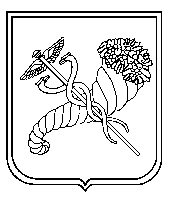 №з/пП.І.Б.Посада:Голова оргкомітету:Голова оргкомітету:Голова оргкомітету:1Нижник О.С.Начальник Управління освіти адміністрації Основ’янського району Харківської міської радиСекретар оргкомітету:Секретар оргкомітету:Секретар оргкомітету:2Прохоренко О.В.Заступник начальника Управління освіти адміністрації Основ’янського району Харківської міської радиЧлени оргкомітету:Члени оргкомітету:Члени оргкомітету:3Білаш Я.В.Директор Харківської загальноосвітньої школи І-ІІІ ступенів № 53 Харківської міської ради Харківської області4Іголкіна Т.І.Головний бухгалтер централізованої бухгалтерії Управління освіти адміністрації Основ’янського району Харківської міської ради5Кулакова Л.В.Головний спеціаліст Управління освіти адміністрації Основ’янського району Харківської міської ради6Чобіток Л.В.Методист методичного центру Управління освіти адміністрації Основ’янського району Харківської міської ради7Шмельова Н.О.Завідувач комунального закладу «Дошкільний навчальний заклад (ясла-садок) № 24 Харківської міської ради»№з/пП.І.Б.Посада:Голова журі:Голова журі:Голова журі:1Зубкова Ірина Аріївнаначальник відділу державного нагляду за дотриманням санітарного законодавства Харківського міського управління Головного управління Держпродспоживслужби України в Харківській області (за згодою)Члени журі:Члени журі:Члени журі:2Губар Ірина ПетрівнаГолова батьківської ради (за згодою)3Мануйлова Тетяна МихайлівнаБухгалтер централізованої бухгалтерії Управління освіти адміністрації Основ’янського району Харківської міської ради4Солоха Валентина ІванівнаТехнолог комунального підприємства «Комбінат дитячого харчування» (за згодою)5Хомутенко Вікторія МиколаївнаТехнолог комунального підприємства «Комбінат дитячого харчування» (за згодою)ЗДО, №П.І.Б. учасника(повністю)Спеціальність за фахомСтаж роботи на посаді кухаряДата проходження останнього медичного оглядуНазва обраної страви